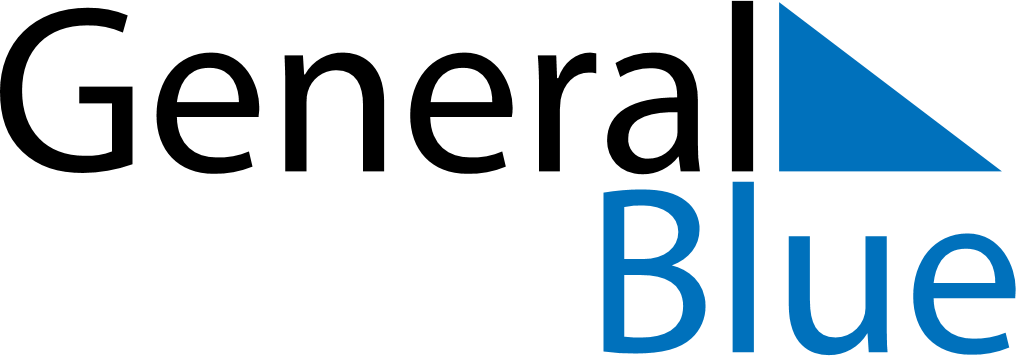 June 2024June 2024June 2024June 2024June 2024June 2024June 2024Norheimsund, Vestland, NorwayNorheimsund, Vestland, NorwayNorheimsund, Vestland, NorwayNorheimsund, Vestland, NorwayNorheimsund, Vestland, NorwayNorheimsund, Vestland, NorwayNorheimsund, Vestland, NorwaySundayMondayMondayTuesdayWednesdayThursdayFridaySaturday1Sunrise: 4:20 AMSunset: 10:46 PMDaylight: 18 hours and 25 minutes.23345678Sunrise: 4:19 AMSunset: 10:47 PMDaylight: 18 hours and 28 minutes.Sunrise: 4:17 AMSunset: 10:49 PMDaylight: 18 hours and 31 minutes.Sunrise: 4:17 AMSunset: 10:49 PMDaylight: 18 hours and 31 minutes.Sunrise: 4:16 AMSunset: 10:51 PMDaylight: 18 hours and 34 minutes.Sunrise: 4:15 AMSunset: 10:52 PMDaylight: 18 hours and 37 minutes.Sunrise: 4:13 AMSunset: 10:54 PMDaylight: 18 hours and 40 minutes.Sunrise: 4:12 AMSunset: 10:55 PMDaylight: 18 hours and 42 minutes.Sunrise: 4:11 AMSunset: 10:57 PMDaylight: 18 hours and 45 minutes.910101112131415Sunrise: 4:10 AMSunset: 10:58 PMDaylight: 18 hours and 47 minutes.Sunrise: 4:10 AMSunset: 10:59 PMDaylight: 18 hours and 49 minutes.Sunrise: 4:10 AMSunset: 10:59 PMDaylight: 18 hours and 49 minutes.Sunrise: 4:09 AMSunset: 11:00 PMDaylight: 18 hours and 51 minutes.Sunrise: 4:08 AMSunset: 11:01 PMDaylight: 18 hours and 53 minutes.Sunrise: 4:08 AMSunset: 11:02 PMDaylight: 18 hours and 54 minutes.Sunrise: 4:07 AMSunset: 11:03 PMDaylight: 18 hours and 56 minutes.Sunrise: 4:07 AMSunset: 11:04 PMDaylight: 18 hours and 57 minutes.1617171819202122Sunrise: 4:06 AMSunset: 11:05 PMDaylight: 18 hours and 58 minutes.Sunrise: 4:06 AMSunset: 11:06 PMDaylight: 18 hours and 59 minutes.Sunrise: 4:06 AMSunset: 11:06 PMDaylight: 18 hours and 59 minutes.Sunrise: 4:06 AMSunset: 11:06 PMDaylight: 18 hours and 59 minutes.Sunrise: 4:06 AMSunset: 11:06 PMDaylight: 19 hours and 0 minutes.Sunrise: 4:06 AMSunset: 11:07 PMDaylight: 19 hours and 0 minutes.Sunrise: 4:06 AMSunset: 11:07 PMDaylight: 19 hours and 0 minutes.Sunrise: 4:07 AMSunset: 11:07 PMDaylight: 19 hours and 0 minutes.2324242526272829Sunrise: 4:07 AMSunset: 11:07 PMDaylight: 19 hours and 0 minutes.Sunrise: 4:07 AMSunset: 11:07 PMDaylight: 18 hours and 59 minutes.Sunrise: 4:07 AMSunset: 11:07 PMDaylight: 18 hours and 59 minutes.Sunrise: 4:08 AMSunset: 11:07 PMDaylight: 18 hours and 59 minutes.Sunrise: 4:09 AMSunset: 11:07 PMDaylight: 18 hours and 58 minutes.Sunrise: 4:09 AMSunset: 11:07 PMDaylight: 18 hours and 57 minutes.Sunrise: 4:10 AMSunset: 11:06 PMDaylight: 18 hours and 55 minutes.Sunrise: 4:11 AMSunset: 11:06 PMDaylight: 18 hours and 54 minutes.30Sunrise: 4:12 AMSunset: 11:05 PMDaylight: 18 hours and 52 minutes.